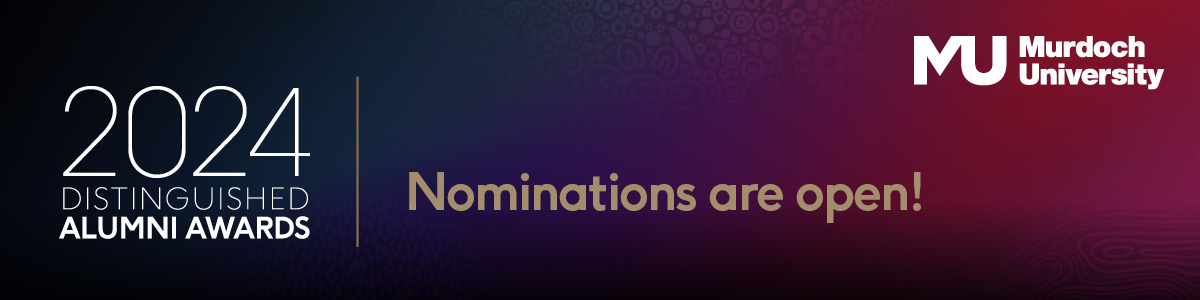 Murdoch University invites you to submit a nomination for the 2024 Distinguished Alumni Awards.  

 The nominee consented to this nomination 
 This is a self-nomination  I nominate the person named above for the award and declare that the information provided is true and correct to the best of my knowledge (box must be ‘checked’) I have read the guidelines and agree with the terms and conditions of the awards program (box must be ‘checked’)3. Addressing the Selection Criteria Please complete one or more (as applicable) of the selection criteria. In-depth research will be highly valued.3.1 Please describe how the nominee has made an outstanding contribution to their chosen field:3.2 Please describe how the nominee has given outstanding service to the community:3.3 Please describe how the nominee has given outstanding service to Murdoch University:We strongly encourage you to include supporting documentation with your nomination. Supporting documents may include personal and character references, newspaper articles, peer/colleague evidence and any award nominations etc. Evidence and in-depth research will strengthen your nomination and assist the selection panel. You can upload supporting documents with your nomination form on the awards website. A photo of the nominee will be required (only) if your nomination is successful.IMPORTANT: all nominees must provide at least two referees and their contact details (email and phone number). Referees may be contacted as part of the judging process. This process will be kept confidential. Please refer to the awards guidelines to ensure you understand and agree to the policies and conditions of Murdoch University’s Distinguished Alumni Awards program.If you have any questions or concerns related to the guidelines and/or eligibility, please contact the Alumni office on (08) 9360 7598 or alumniawards@murdoch.edu.au 1. Details of NomineeTitle: Given name/s: Surname / Family Name: Email: Address: Phone (W): Phone (M): Occupation: Murdoch University qualification & year (if known): Other tertiary qualifications (if known): 2. Nominator Details (not applicable for self-nominations)Title: Given name/s: Surname / Family Name:Email:Phone (W):Phone (M):Please provide examples of the nominee’s outstanding contribution to their chosen field  Please provide examples of the nominee’s outstanding service to the community   Please provide examples of the nominee’s service to Murdoch 